Analicemos y escribamos un Abstract o ResumenEl propósito de esta actividad es que sepan cómo escribir un Resumen o Abstract de una investigación determinada para valorarlo como medio de divulgación efectivo de las comunidades especializadas y como herramienta de selección de la información.Para comenzar es necesario que seleccionen una noticia de su interés, por ejemplo:- Realmente fascinante: descubren célula en nuestro cuerpo que es capaz de reparar corazones dañados.- Alentadora noticia: el resfrío común podría ser la clave para encontrar la cura de cáncer.- Científicos chilenos descubren vitamina que protege a las células cancerosas y las hace resistentes a la quimioterapia.- La regeneración de órganos humanos puede lograrse gracias al genoma (ya reunido) de una asombrosa criatura.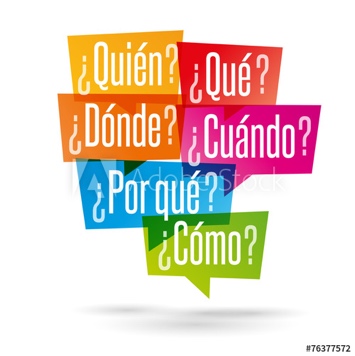 Luego se sugiere utilizar estas preguntas clave para analizar la entrada de la noticia:¿qué?, ¿quién?, ¿dónde?, ¿cuándo?, ¿cómo?, ¿por qué?También puede utilizar las siguientes preguntas para reflexionar sobre la entrada de la noticia:• En el contexto de la noticia: ¿Qué función cumple la entrada respecto de la noticia?• ¿De qué modo se relaciona la entrada con las otras partes de la noticia?• ¿En qué medida es posible afirmar que la entrada es una síntesis de la noticia?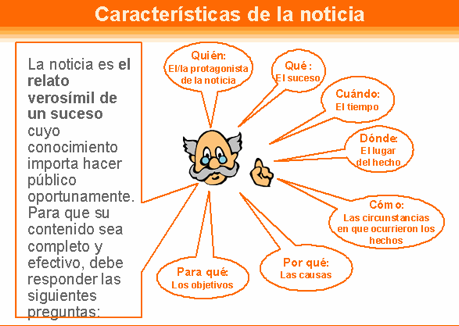 Recordar que en los textos especializados, un Abstract o Resumen tiene una función similar a la entrada de la noticia, ya que así como la bajada de título sintetiza los elementos centrales de la noticia, el Resumen o Abstract sintetiza los elementos centrales de un artículo especializado, como las monografías y artículo científico. A modo de ejemplo:A continuación se presenta el análisis y modelamiento del texto anterior:Recuerde que la confesión del Abstract o resumen será considerado como la evauación para la semana de evaluación formativaPara guiar la escritura del Abstract se podría utilizar una plantilla como la siguiente. • ¿Por qué los Abstract son un aporte para los reportes de investigación?• ¿Qué ventajas tienen estos textos tanto para el investigador como para el lector?	• ¿En qué medida la estructura permite guiar la lectura y escritura de un Abstract?Asignatura: Lectura y escritura especializadasN° de la guía: Guía Nº2 – 2º SemestreN° de la guía: Guía Nº2 – 2º SemestreTítulo de la Guía: Analicemos y escribamos un Abstract o Resumen - 10 Agosto 2020Título de la Guía: Analicemos y escribamos un Abstract o Resumen - 10 Agosto 2020Título de la Guía: Analicemos y escribamos un Abstract o Resumen - 10 Agosto 2020Objetivo de Aprendizaje: OA 1: Producir textos pertenecientes a diversos géneros discursivos académicos, en los cuales se gestione información recogida de distintas fuentes y se demuestre dominio especializado de un tema. OA5: Buscar, evaluar y seleccionar rigurosamente fuentes disponibles en soportes impresos y digitales, considerando la validez, veracidad y responsabilidad de su autoría.Objetivo de Aprendizaje: OA 1: Producir textos pertenecientes a diversos géneros discursivos académicos, en los cuales se gestione información recogida de distintas fuentes y se demuestre dominio especializado de un tema. OA5: Buscar, evaluar y seleccionar rigurosamente fuentes disponibles en soportes impresos y digitales, considerando la validez, veracidad y responsabilidad de su autoría.Objetivo de Aprendizaje: OA 1: Producir textos pertenecientes a diversos géneros discursivos académicos, en los cuales se gestione información recogida de distintas fuentes y se demuestre dominio especializado de un tema. OA5: Buscar, evaluar y seleccionar rigurosamente fuentes disponibles en soportes impresos y digitales, considerando la validez, veracidad y responsabilidad de su autoría.Nombre Estudiante: Curso: 3º Medio ElectivoCurso: 3º Medio ElectivoInstrucciones Generales:Realice en su cuaderno las actividades de esta guía (Si imprime, archívela en la carpeta de la asignatura).Debe realizar la guía de manera individual, leerla completamente y responderla en su totalidad.Lea con detención y responda en el espacio asignado.Esta actividad será revisada según corresponda y podría ser evaluada.Instrucciones Generales:Realice en su cuaderno las actividades de esta guía (Si imprime, archívela en la carpeta de la asignatura).Debe realizar la guía de manera individual, leerla completamente y responderla en su totalidad.Lea con detención y responda en el espacio asignado.Esta actividad será revisada según corresponda y podría ser evaluada.Instrucciones Generales:Realice en su cuaderno las actividades de esta guía (Si imprime, archívela en la carpeta de la asignatura).Debe realizar la guía de manera individual, leerla completamente y responderla en su totalidad.Lea con detención y responda en el espacio asignado.Esta actividad será revisada según corresponda y podría ser evaluada.Resuelva sus dudas escribiendo un mail a: eparra@sanfernandocollege.clNo olvide incorporar su nombre, curso y nº de guía correspondiente.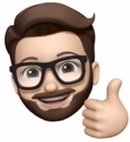 Trabaje con ánimo y optimismo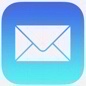 #QuédateEnCasaAtte. Profe Eric Parra M. Resuelva sus dudas escribiendo un mail a: eparra@sanfernandocollege.clNo olvide incorporar su nombre, curso y nº de guía correspondiente.Trabaje con ánimo y optimismo#QuédateEnCasaAtte. Profe Eric Parra M. 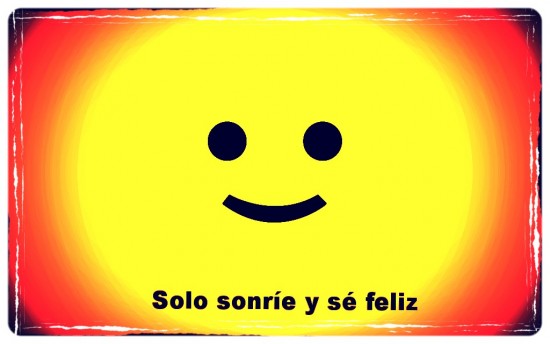 Los marcos interpretativos en la política chilena de salud sexual y reproductiva Javiera Cubillos AlmendraResumen Palabras clave EstructurasDescripción y respuestasMarcas textualesContextualizaciónSe expone el marco, área o situación que dio origen a la investigación. Responde ¿A partir de qué? En este caso a partir de las posturas y declaraciones de las personas involucradas en el tema.El abordaje de la sexualidad en el ámbito de las políticas públicas suele ser controvertido. En este debate pueden identificarse diferentes discursos, expresados por distintos sectores y actores políticos.ObjetivosSe plantean los objetivos que se buscó alcanzar por medio de la investigación. Responde ¿Para qué? En este caso es exponer las diferentes formas y posturas que se debaten en Chile respecto del tema en un periodo de tiempo.El propósito del artículo es exponer los marcos interpretativos que pueden detectarse en el debate sobre la salud sexual y reproductiva en Chile entre los años 2000 y 2015.MetodologíaSe presenta brevemente el método que se utilizó para llevar a cabo la investigación. Responde ¿Cómo? Se utilizaron tres formas: seguimiento de procesos, análisis y entrevistas.La metodología utilizada se sustenta en tres elementos: un seguimiento de procesos; un análisis de encuadre crítico de 40 textos políticos de interés; y entrevistas a 39 actores (gubernamentales y de la sociedad civil) que han incidido o se han interesado en el debate sobre la sexualidad en Chile.ConclusionesSe presentan brevemente las principales conclusiones a las que se arribaron por medio de la investigación.
Se pudieron identificar cinco posturas respecto del tema:-la de salud pública
-la de valores tradicionales
-el enfoque pedagógico
-la de derechos sexuales y reproductivos -la de autonomía, sexualidad y placerA partir del análisis de la información recolectada, se han identificado cinco marcos interpretativos: salud pública; valores tradicionales; enfoque pedagógico; derechos sexuales y reproductivos; y autonomía, sexualidad y placer.Comentario (optativo)Se integra un comentario de o los investigadores sobre los alcances o proyecciones de la investigación.
Se destaca que la diversidad de posturas (5) se relaciona con el interés que el tema despierta y con las soluciones que se han planteado.Dichos hallazgos dan cuenta de una diversidad de acercamientos a la sexualidad como tema de interés público y de las diferentes soluciones propuestas en el contexto de la política estudiada.Palabras claveSe presentan conceptos vinculados con la investigación que sintetizan aspectos claves de esta, como su tema, método, área en la que se enmarca, teoría, etc.políticas públicas; sexualidad; perspectiva de género; derechos sexuales y reproductivos; análisis de marcos.Plantilla modelo de escritura de un AbstractEn el presente trabajo se realizó una investigación que tuvo como objetivo ............................................................................................................................. Se efectuó una indagación para responder a la pregunta ................................................................................................................ Para ello se investigaron áreas como............................................................................................................ Esta investigación permitió identificar algunos conceptos relevantes, tales como ................................................................................................................................................................... El conjunto de la información recabada/construida permitió comprender la complejidad del fenómeno .......................................................................................................................................................... Texto 1Resumen
VILLA, Riccardo-M.. La arquitectura como moneda. ARQ (Santiago) [online]. 2019, n.102, pp.64- 69. ISSN 0717-6996. http://dx.doi.org/10.4067/S0717-69962019000200064. En términos de incertidumbre sobre el futuro, los concursos de arquitectura y el mercado inmobiliario constituyen los espacios de especulación por excelencia. Partiendo de esta idea, este artículo muestra cómo los concursos - en la medida que generan y reciclan formas arquitectónicas - trabajan para la acumulación del capital de las oficinas, pues sin un destino final, los proyectos se asemejan cada vez más al dinero. Palabras clave: especulación; crítica; diseño; ensayo; concursos. Texto 2Resumen PIMENTEL, GONZALO E y MONTT S, INDIRA. TARAPACÁ EN ATACAMA: ARTE RUPESTRE Y RELACIONES INTERSOCIETALES ENTRE EL 900 Y 1450 DC. Bol. Mus. Chil. Arte Precolomb. [online]. 2008, vol.13, n.1, pp.35-50. ISSN 0718-6894. http://dx.doi.org/10.4067/S0718- 68942008000100003. En este artículo se explora la presencia tarapaqueña en Atacama durante el Período Intermedio Tardío, sistematizando la información procedente de cementerios y asentamientos e integrándola con el registro de representaciones rupestres de figuras antropomorfas con vestimenta trapezoidal como indicador de dicha presencia. Tomando como marco la teoría social, se discuten los tipos de ocupación que mantuvo Tarapacá en Atacama, así como la naturaleza de estas relaciones intersocietales en el área del Loa. Palabras clave: arte rupestre; interacción social; Tarapacá y Atacama; Período Intermedio Tardío. Texto 3Resumen SAEZ GODOY, Leopoldo. El léxico del dialecto chileno: Diccionario de uso del español de Chile DUECh. Estud. filol. [online]. 2012, n.49, pp.137-155. ISSN 0071-1713. http://dx.doi.org/10.4067/S0071-17132012000100009. No hay un patrimonio cultural más importante que la lengua de una comunidad nacional. Un diccionario dialectal es una obra de gran trascendencia social. Aunque no se pretenda, siempre adquiere un valor normativo. Para el que lo consulta, las definiciones que encuentra representan una verdad indiscutible, más aún cuando ha sido elaborado por una entidad de prestigio y está avalado por importantes instituciones culturales. El DUECh es el más reciente recuento de esta naturaleza. En el artículo se discuten algunos criterios de selección de lemas. Se pone a prueba la recolección mediante sondeos en el vocabulario de la vida social y política, en locuciones verbales, en procedimientos de creación de neologismos: acrónimos, aposición S+S y S+Adj, compuestos V+S. Para algunos lemas, se discuten las definiciones parcial o totalmente y se proponen otras acepciones, homónimos y variantes. Palabras clave: dialectología; español de Chile; lexicología; lexicografía; diccionarios. 